ARTES – O QUE VEM DEPOIS?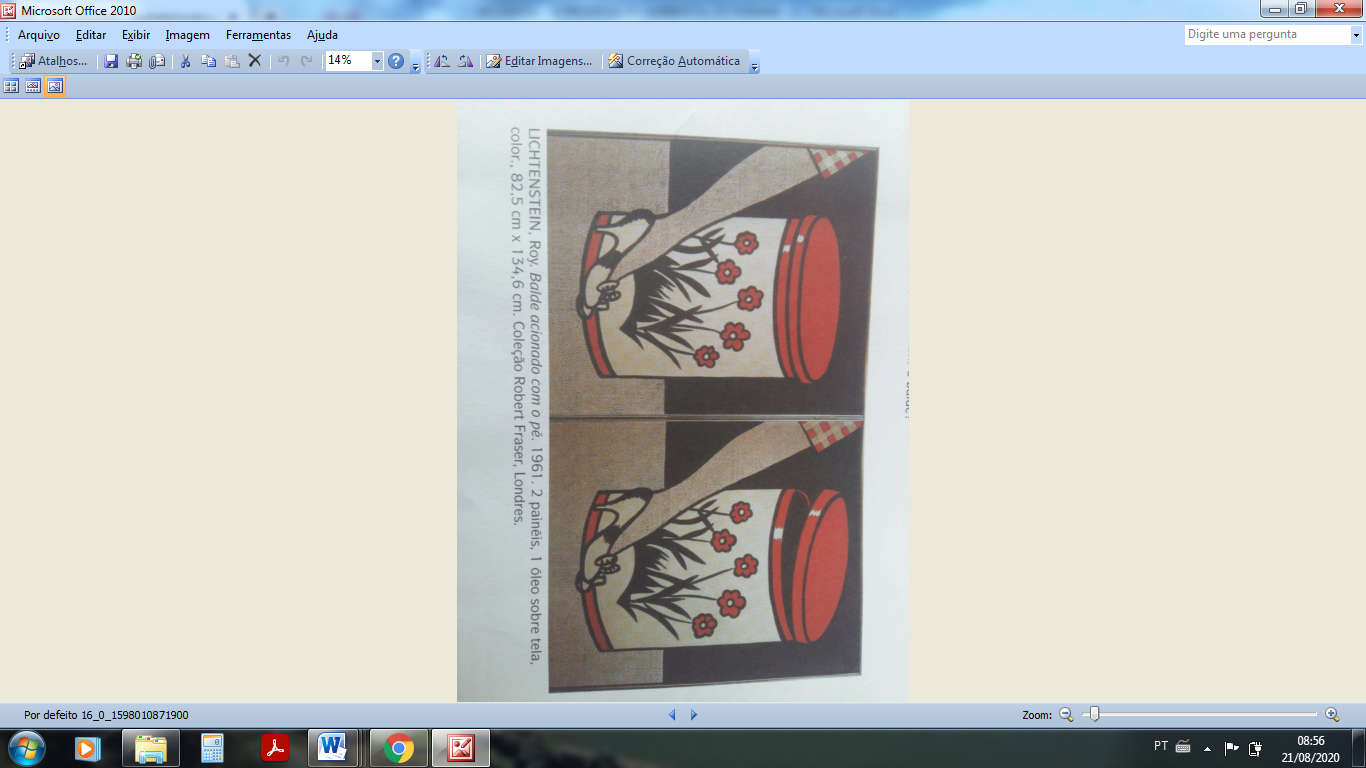 Observe estas imagens. Elas são iguais?______________________________________________________________________________________________________________________________O que muda de uma para outra?______________________________________________________________________________________________________________________________Complete as sequências de painéis de Lichtenstein. Desenhe o que acontece depois de a mulher abrir o balde.Preencha o quadro abaixo com as informações sobre a obra acima.TítuloTamanhoArtistaTécnicaAnoColeçãoLocal